Date: 11th March 2020	TO:	The Police and Crime Commissioner, Chief Constable and Members of the Joint Audit Committee (Mr A Kenwright, Mr A Morgan, Mr M Evans, Mr M MacDonald)Copy to:	Chief Finance Officer  		Director of FinanceACPO and Senior Officers/Staff 		Representatives from TIAA and Wales Audit Office		Press and LibrariesDear Sir/Madam,A meeting of the Joint Audit Committee will be held on Wednesday 18th March 2020 at 10am in SCC004 Conference Room of the Strategic Command Centre, Police Headquarters, Llangunnor, Carmarthen for the transaction of the business on the attached agenda.  Members of the Press and Public may attend this meeting.  A light lunch will be provided for Members due to the lengthy content of the agenda.To participate through the medium of Welsh, Members of the Public are required to provide at least 7 day’s notice to guarantee such provision as notified on our website.  Should we receive late notification we will do our best to provide this service but cannot guarantee.Yours faithfully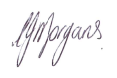 Mrs Carys F MorgansChief of StaffEncl.A  G  E  N  D  AApologies for absenceDeclarations of interestTo confirm the minutes of the meeting held on 3rd December 2019Matters for ScrutinyTo consider the Wales Audit Office Draft Audit Plan for 2020/21HMICFRS update To consider the Summary Internal controls Assurance (SICA) Report 2018/19. To consider the draft Internal Audit Annual Report To consider the draft Internal Audit PlanTo consider the following reports of the internal auditors:   Estate Management – Delivery Collaborative report for DebtorsRisk Management Mitigating Controls APPR Operational EquipmentAssurance Review of Collaborative – CreditorsGrievance Reporting and Management Collaborative Review – Single Online HomeCollaborative Assurance Review of Payroll ArrangementsTo receive a draft of the Joint Corporate Governance Framework 2019/20. To consider the Medium Term Financial Plan including the Capital and Reserves Strategy 2020/21 – 2025/26To consider the Treasury Management Strategy     To consider the draft Accounting Policies for 2019/20 Statement of AccountsAnnual Accounts timetableThe information contained in the following four reports below have been subjected to the requirements of the Freedom of Information Act 2000, Data Protection Act 1998 and the Office of the Police and Crime Commissioner for Dyfed-Powys’ public interest test and are deemed to be exempt for publication under section 13 of Schedule 12A Local Government Act 1972.Matters for DecisionTo consider the draft Joint Audit committee Annual Report 2019/20 To consider the draft Commissioners and Chief Constable Annual Governance Statement 2019/20. (to follow)To consider the Force significant Corporate Risks To consider the OPCC significant Corporate Risks To receive actions of Corporate Governance Group meeting held 27th February 2020 To receive an update from the Audit and Quality Assurance Group meeting Members UpdatesAnnual Training day updateAny other business 